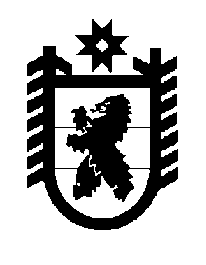 Российская Федерация Республика Карелия    ПРАВИТЕЛЬСТВО РЕСПУБЛИКИ КАРЕЛИЯРАСПОРЯЖЕНИЕ                                 от 19 марта 2018 года № 222р-П  г. Петрозаводск В соответствии с частью 11 статьи 154 Федерального закона 
от 22 августа 2004 года № 122-ФЗ «О внесении изменений в законодательные акты Российской Федерации и признании утратившими силу некоторых законодательных актов Российской Федерации в связи с принятием федеральных законов «О внесении изменений и дополнений в Федеральный закон «Об общих принципах организации законодательных (представительных) и исполнительных органов государственной власти субъектов Российской Федерации» и «Об общих принципах организации местного самоуправления в Российской Федерации», учитывая постановление администрации Петрозаводского городского округа 
от 1 марта 2018 года № 589 «О приеме в муниципальную собственность Петрозаводского городского круга имущества из государственной собственности Республики Карелия»:1. Утвердить перечень имущества, передаваемого из государственной собственности Республики Карелия в муниципальную собственность Петрозаводского городского округа, согласно приложению к настоящему распоряжению.3. Министерству образования Республики Карелия совместно с администрацией Петрозаводского городского округа обеспечить подписание передаточного акта и представить его на утверждение в Министерство имущественных и земельных отношений Республики Карелия.3. Право муниципальной собственности на передаваемое имущество возникает с момента утверждения передаточного акта.
           Глава Республики Карелия                                                              А.О. ПарфенчиковПриложение к распоряжению Правительства Республики Карелияот 19 марта 2018 года № 222р-П  ПЕРЕЧЕНЬ имущества, передаваемого из государственной собственности Республики Карелия в муниципальную собственность Петрозаводского городского округа___________________№ п/пНаименование организации – балансодержателя имущества,ИНННаименование имуществаКоличество, штукОбщая стоимость, рублей12345Министерство образования Республики Карелия,ИНН 1001040375кровать 3-ярусная выкатная 1500*650*800 мм876 680Министерство образования Республики Карелия,ИНН 1001040375шкаф для одежды 4-секционный 1280*352*1350 мм647 820Министерство образования Республики Карелия,ИНН 1001040375шкаф для одежды 3-секционный 964*352*1350 мм636 720Министерство образования Республики Карелия,ИНН 1001040375шкаф для одежды 2-секционный 648*352*1350 мм417 480Министерство образования Республики Карелия,ИНН 1001040375банкетка к детскому шкафу для одежды 2-местная 580*300*250 мм4835 040Министерство образования Республики Карелия,ИНН 1001040375банкетка к детскому шкафу для одежды 3-местная 870*300*250 мм3833 820Министерство образования Республики Карелия,ИНН 1001040375шкаф для полотенец напольный двухсторонний 11-секционный 1400*500*1240 мм321 330Министерство образования Республики Карелия,ИНН 1001040375шкаф для полотенец напольный двухсторонний 12-секционный 1530*500*1240 мм215 600Министерство образования Республики Карелия,ИНН 1001040375шкаф для полотенец напольный двухсторонний 14-секционный 1780*500*1240 мм327 210Министерство образования Республики Карелия,ИНН 1001040375шкаф для полотенец настенный 7-секционный 820*200*700 мм25700Министерство образования Республики Карелия,ИНН 1001040375стеллаж игровой 760*400*1400 мм20195 200Министерство образования Республики Карелия,ИНН 1001040375кухня игровая 900*350*1000 мм856 36012345стенка игровая 2600*380*1442 мм220 960стеллаж 2000*300*1700 мм222 140стеллаж 1200*300*1600 мм216 230шкаф для горшков на 25 мест, массив, ЛДСП215 662шкаф для горшков на 30 мест, массив, ЛДСП218 800стол для воспитателя 1200*600*750 мм839 760набор мебели для буфетной  470 000набор мебели для буфетной 231 000набор мебели для буфетной  239 000ноутбук 15,6'' Lenovo B5045 237 800диван 3-местный Д-3, экокожа246 906доска-мольберт для мела и маркеров «Пифагор» двусторонняя, 45*60 см, регулируемая, черно-белая12399шкаф хозяйственный ШМС-6.15 1850*756*451 мм, 2-дверный863 960стеллаж СН из нержавеющей стали 1500*500*1800 мм, 6 полок9323 244печь микроволновая Supra MW-G2112TW16290матрас Baby Dream 6, 1400*600*70 мм из кокосового волокна с водонепроницаемым съемным наматрасником210875 280стол производственный для сбора остатков пищи 600*600*870 мм из нержавеющей стали447 560обеденная группа: стол на металлических опорах, стулья 5 шт., обивка – экокожа, каркас – металл115 367стеллаж СН из нержавеющей стали 1500*500*1600 мм, 5 полок5152 280стеллаж передвижной СТ-3 400*960*1600 мм118 97812345стеллаж СН из нержавеющей стали 1000*400*1800 мм, 6 полок123 532шкаф металлический архивный разборный СВ-22 
1900*1000*500 мм, в комплекте 4 полки, ключевой замок331 506стойка охраны, молдавская акация 123 238стол разделочный, столешница из нержавеющей стали, 1500*550*870 мм335 316зеркало 34500стол с тумбой 1400*600*752 мм «Тема», молдавская акация  215 284стол разделочный, столешница из нержавеющей стали, 800*550*870 мм, с бортиком17537полка настенная ПН-5-3 1500*300 мм, из нержавеющей стали15378стеллаж СН из нержавеющей стали 1500*500*1800 мм, 6 полок271 832гардероб с полками, двери ЛДСП 806*436*1858 мм «Тема», береза натура/аква 855 512стол с приставной тумбой 1400*1336*752 мм «Тема», молдавская акация 219 050стол с приставной тумбой 1400*1336*752 мм «Тема», молдавская акация /белый премиум 19525стол рабочий прямоугольный 1200*600*752 мм «Тема», молдавская акация25642гардероб с полками 806*436*1858 мм «Тема», молдавская акация958 581гардероб с полками 806*436*1858 мм «Тема», молдавская акация/белый премиум1650912345стол овальный 1800*600*752 мм «Тема», молдавская акация16118стеллаж высокий полузакрытый, двери ЛДСП 806*436*1858 мм «Тема», молдавская акация637 038стол рабочий прямой 1600*800*752 мм «Тема», молдавская акация27904стол журнальный 1000*640*562 мм «Тема», молдавская акация13242стол руководителя овальный с тумбой 1600*938*h772 мм «Директор», молдавская акация119 926стол-приставка фронтальная на металлических опорах 900*900*h732 мм «Директор», молдавская акация14859стеллаж высокий, двери ЛДСП + стекло, графит 806*436*1858 мм «Тема», молдавская акация19321стеллаж узкий, дверь низкая ЛДСП + стекло, графит 406*436*1858 мм «Тема», молдавская акация17763шкаф медицинский ШМ 1-2М111 000стеллаж для документов16300аптечка настенная для медикаментов12000тележка внутрикорпусная (столик процедурный) металлическая424 000увлажнитель воздуха LB-50874 400ингалятор компрессорный Boreal F400219 700кровать детская «Прямая спинка» 1400*600 мм, массив, сосна, лак186374 976шкаф детский 5-секционный, ЛДСП  1586 61612345шкаф сушильный для одежды и обуви ШСО-02 820*620*1880 мм, металлический8201 638,40стеллаж технологический 1200*600*1830 мм, полки – нержавеющая сталь, каркас металлический9132 656,40стол детский прямоугольный, 1100*450 мм, ЛДСП, металлические опоры, 0 – 3 группы роста5797 128стул детский регулируемый, 
1 – 3 группы роста, массив березы, фанера, лак220171 600вешалка черная неразборная: 6 пар крючков, подставка для зонтов1124 908,40стол для воспитателя 1000*560*750 мм, цветная ЛДСП829 328шкаф детский 5-секционный, ЛДСП, 1496*320*1350 мм1798 164,80стул – каркас металлический черный, обивка – кожзам, черный1616 896урна педальная 15 л со съемным ведром, хромированная1617 587,20телевизор LED настенного крепления, диагональ 40"9254 664доска маркерная 70*100 мм на роликах, флипчарт854 708,96стол производственный 1200*600*850 мм, столешница из нержавеющей стали, каркас металлический, СПП-211/1200447 971,20стол производственный 1000*600*850 мм, столешница из нержавеющей стали, каркас металлический, СПП-211/1000555 602машина протирочно-резательная МПР-350М-02, 350 кг/ч, 640*355*605 мм299 99912345тележка для сбора посуды 950*500*900 мм, каркас металлический, полки из нержавеющей стали, ТСП-2  892 448табурет подъемно-поворотный М9248352тележка для сбора грязного белья с мешком 120 л, 950*450*950 мм, каркас металлический, ТП-13872 960весы электронные ВЭТ-150-1С, 450*600 мм110 281весы электронные M-ER 326 FL419 200шкаф-гардероб ОД-227, 2-секционный металлический на 2 индивидуальных отделения, с замком, 513*500*1500 мм428 080тележка ТП-10А для влажного белья из нержавеющей стали, объем 80 л110 476сушилка VANI для белья раздвижная 1890*570*925 мм12916утюг электрический Tefal FV 535015880доска гладильная Attribute IR Board 124*40 см12916компьютер-ноутбук HP 15-r 272ur M1L59EA 15.6 6128 376МФУ лазерное: принтер, копир, сканер HP LaserJet Pro MFP M125ra A4 330 132принтер лазерный HP LaserJet P1102 RU316 038кресло подъемно-поворотное «Престиж», обивка – ткань серая819 929,60кресло офисное СН-685 с подлокотниками, обивка – ткань серая17549стул «Стандарт», каркас металлический черный, 
обивка – кожзам черный2021 120стул детский СТД полумягкий, 2-я группа роста, фанера, обивка – кожзам желто-бежевый4146 838,4012345шкаф медицинский ШМ 2-2 Т(0,8) металлический 2-дверный с трейзером, 800*400*1605 мм221 720ростомер РМ-2 металлический с подвижным фиксатором, со стульчиком13 034,80весы медицинские напольные ВЭМ-150-А3 «Масса-К»114 280кушетка медицинская смотровая МСК-203, металлический каркас, ДСП, поролон, обивка – искусственная кожа, 1950*650*550 мм13 073,20хлеборезка АХМ-300Т165 000слайсер Beckers es 250, нож 250 мм125 262,40чайник электрический Bosch TWK 60088 1,7 л, пластик12388скамейка гимнастическая жесткая деревянная, ножка металлическая, 2000 мм719 068бревно детское гимнастическое напольное, 2000 мм14032мат гимнастический 1000*2000*100 мм1236 000стенка гимнастическая800*2000 мм, перекладина – береза  822 713,60экран натяжной Digis Kontur-C   DSKC-1102, 1800(h)x180016840проектор Vivitek с потолочным креплением110 440пианино цифровое АР-260 ВК с банкеткой фортепианной172 228центр музыкальный Samsung MX 730DB 
с CD-проигрывателем, с ПУ, с 2 звуковыми колонками117 988тренажер «жим ногами» детский уличный131 583,7512345тренажер «маятник» детский уличный121 801,25тренажер «твистер» детский уличный119 006,25тренажер «лыжный ход» детский уличный125 995тренажер «шаговый» детский уличный131 025тренажер «степпер» детский уличный130 186,25стенд с карманами1177 000доска интерактивная ActivBoard Touch 78"2114 000проектор мультимедиа Panasonic PT-TX310E с настенным креплением для проектора2120 000бассейн сухой, в комплекте 200 шариков и сумка214 000сенсорная тропа для ног 210*30 см17000тактильная дорожка с наполнителем 250*50 см18000набор модульный «Лабиринт» (6 модулей)134 000баскетбольная стойка226 000массажная дорожка14000Итого6 214 690,86